INVENTARIS		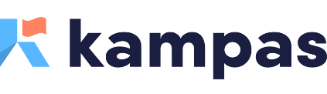 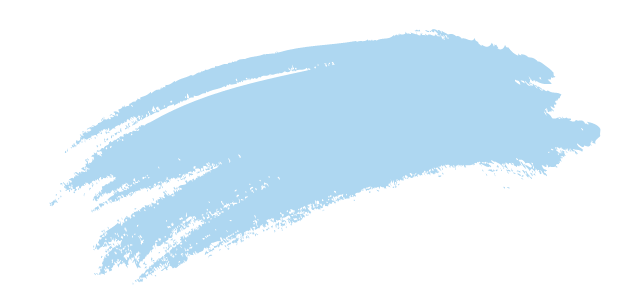 INVENTARIS		OmschrijvingEenheidsprijsAantalOmschrijvingEenheidsprijsAantal